УДК 37.042О методе моделирования в практике реализации инклюзивного образования детей с ограниченными возможностями здоровьяИванова Е.А., доцент кафедры воспитания и психологического сопровождения ОГБОУ ДПО «КОИРО», к.пс.н., E-mail: eai1982@mail.ru, г. Кострома, РоссияАннотация. В статье представлен вариант использования метода моделирования для решения задач инклюзивного обучения детей с ограниченными возможностями здоровья (далее ОВЗ). Приводится опыт одной из общеобразовательных организаций Костромской области, на базе которой разработана и функционирует модель инклюзивной образовательной практики.Ключевые слова: метод моделирования; инклюзивное образование; дети с ОВЗ; модель; инклюзивная образовательная практика.UDC 37.042 APPLICATION OF MODELLING AS A METHOD OF INCLUSIVE EDUCATION FOR PHYSICALLY IMPAIRED CHILDRENIvanova Ye.A., PhD in Psychology, Associate Professor of the Chair of Child-Rearing and Psychological Support in the Regional State Budget-Funded Educational Institution of Further Education Kostroma Regional Institute of Educational DevelopmentE-mail: eai1982@mail.ru, Kostroma, RussiaAbstract. The article discusses a way of using modelling as a method of reaching the objectives of teaching physically impaired children. The author describes the experience of an educational organization in Kostroma region, which served as an experimental site for developing and applying the model of inclusive educational practices. Key words: modelling method, inclusive education, physically impaired children, model, an inclusive educational practice. В обобщенном смысле модель выступает как некий материальный или мысленно представляемый объект, который в процессе изучения замещает объект-оригинал, сохраняя некоторые важные для данного исследования типичные его черты. Модель — это упрощенное представление о реальном объекте, процессе или явлении. Модель позволяет адекватно и эффективно управлять представленным ею объектом, апробируя различные варианты управления (Г.Н. Коджаспирова, 2001).Процесс построения модели называют моделированием. Моделирование — это процесс изучения строения и свойств оригинала с помощью модели (В.А. Ясвин, 2001).Технология моделирования требует от исследователя умения ставить проблемы и задачи, прогнозировать результаты исследования, проводить разумные оценки, выделять главные и второстепенные факторы для построения моделей, выбирать соответствующие адекватные аналогии.Современная действительность интенсивного развития науки и практики диктует необходимость широкого применения различных моделей в многообразных сферах, поэтому существует богатый спектр областей, в которых используются модели. К числу таких областей, безусловно относятся психология и педагогика.Изучая приоритетные тенденции развития отечественной системы образования, можно с уверенностью говорить о том, что, на сегодняшний день, особую актуальность приобрели вопросы развития и внедрения интегративных и инклюзивных форм образования детей с ограниченными возможностями здоровья. Об этом свидетельствует современное состояние нормативно-правовой базы образования детей с ограниченными возможностями здоровья в РФ, которое характеризуется текущим этапом перехода на федеральные государственные образовательные стандарты начального общего образования обучающихся с ОВЗ и федеральные стандарты образования обучающихся с умственной отсталостью (интеллектуальными нарушениями). Являясь многовариативным инструментом обучения детей с ОВЗ различных категорий, стандарты второго поколения предполагают варианты, которые, по выбору родителей (законных представителей) обучающихся с ОВЗ, могут быть реализованы в условиях инклюзивного образования, т.е. внутри традиционных классов общеобразовательных организаций.ЮНЕСКО дала наиболее универсальное определение инклюзивного образования как целостного феномена, предполагающего равный доступ к качественному образованию всех детей без исключения. Оно базируется на гуманизме, развитии интеллекта и творческих способностей, балансе интеллектуальных, этнических, эмоциональных и физиологических компонентов личности [1.].
Понятия «Инклюзия» и «Интеграция» необходимо четко разграничивать. Интеграция – это объединение предполагающее создание в общеобразовательных организациях условий для детей с ОВЗ с отдельной организацией их образовательного пространства (классы коррекционно-развивающего обучения, ресурсные классы). Таким образом, ребенок подстраивается под специально созданную среду. Инклюзия – это включение, которое предполагает создание для детей с ОВЗ всех необходимых условий внутри общеобразовательного класса в среде нормально развивающихся сверстников. Таким образом, среда подстраивается под ребенка.Свой путь становления в системе образования РФ интегративное и инклюзивное образование начало как инновационная деятельность в образовательных учреждениях ряда субъектов РФ.Далее предметом нашего внимания и научного интереса будет выступать опыт внедрения интегративного и инклюзивного образования в одной из общеобразовательных школ Костромской области. Опыт интегрированного и инклюзивного обучения в данном регионе активно формируется, начиная с 2008 г. путем организации и осуществления инновационной деятельности в системе дошкольного и школьного образования Костромской области.Опираясь на вышеизложенные факты, в данной работе мы представим опыт МОУ «Судиславская ООШ» Судиславского муниципального района Костромской области, реализующей инклюзивную образовательную практику посредством использования метода моделирования.Целью нашего исследования явилось изучение эффективности образовательной деятельности детей с задержкой психического развития и легкими формами интеллектуальной недостаточности в общеобразовательной организации, в условиях практической реализации специально созданной модели образовательно-воспитательного и коррекционно-развивающего пространства массовой школы.Помимо категорий детей, обозначенных в цели исследования, в данной школе обучаются представители и других нозологических групп (дети с расстройствами аутистического спектра и т.д.), поэтому далее будет продолжать фигурировать термин «Дети с ОВЗ».Гипотеза исследования: обучение детей с ОВЗ различных категорий в инклюзивной образовательной среде общеобразовательной организации будет эффективным при наличии следующих условий:- разработка и реализация модели, позволяющей учитывать разные образовательные потребности и стартовые интеллектуальные возможности всех обучающихся, а также формировать на доступном уровне академическую и социальную компетентность детей с проблемами в развитии;- обеспечение широкого круга организаций-социальных партнеров;- непрерывное содействие повышению профессиональной и личностной готовности кадрового потенциала;- расстановка в психолого-педагогической деятельности акцентов на формирование социально-адаптивного поведения;- наличие психолого-медико-педагогического консилиума;- наличие четко и грамотно выстроенной системы локальных нормативных актов, регламентирующих инклюзивную образовательную практику.Главным методом исследования выступил педагогический эксперимент – констатирующий, формирующий и контрольный.Такая модель была создана и реализовывалась на протяжение 5 лет (2009-2013 гг.). Описываемая модель представлена в виде схемы (рис. 1).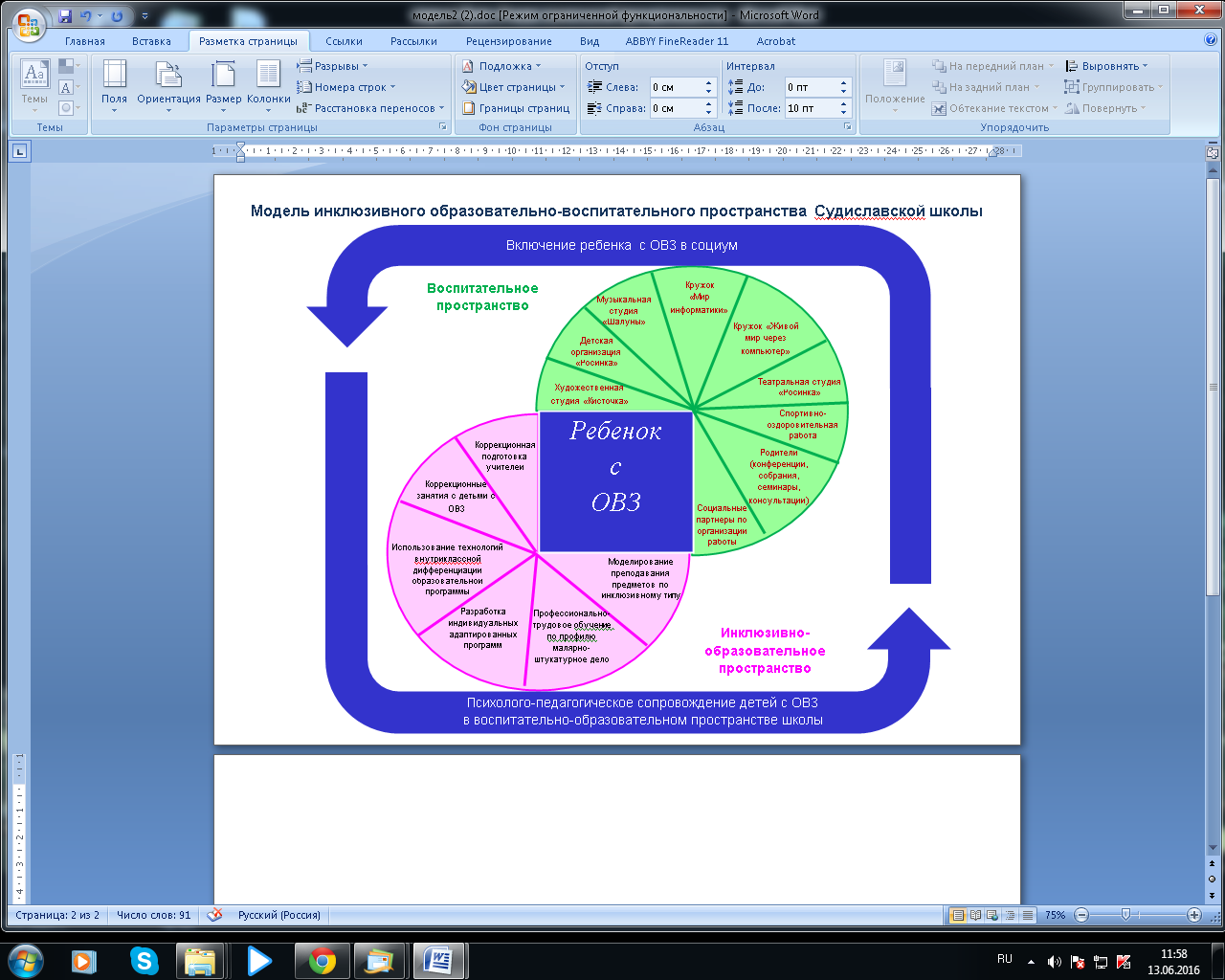 Главной отправной точкой настоящей модели является ребенок с ОВЗ, который получает все преимущества от реализации модели. Обучающиеся с ОВЗ вовлечены в широкий спектр услуг дополнительного образования и разноплановую внеурочную деятельность, что позволяет формировать у детей данной категории социальную компетентность. Также представленная модель показывает, что родители являются активными участниками деятельности по включению детей с ОВЗ в инклюзивный образовательный процесс, что является важнейшим приоритетом реализации инклюзивной образовательной практики. Модель демонстрирует работу администрации школы по формированию кадрового потенциала, необходимого для обучения и психолого-педагогического сопровождения детей с ОВЗ. Особого внимания заслуживает моделирование преподавания предметов по инклюзивному типу. Такое моделирование, например, предполагает, что дети с нарушением интеллекта ряд общеобразовательных предметов посещают вместе с нормально развивающимися сверстниками, а предметы коррекционной подготовки, а также профессионально-трудовое обучение дети посещают в группе сверстников с аналогичными проблемами развития или индивидуально. Все эти модификации отражены в школьном расписании. Нужно отметить, что профессионально-трудовое обучение детей с нарушением интеллекта реализуется через социальное партнерство с учреждениями среднего профессионального образования.Важнейшим звеном модели является психолого-медико-педагогический консилиум школы, который координирует всю деятельность по психолого-педагогическому сопровождению детей с ОВЗ и включению их в инклюзивный образовательный процесс. Анализируя представленную модель, можно говорить о целостном образовательно-воспитательном и коррекционно-развивающем инклюзивном пространстве школы.Рассматриваемая модель может быть охарактеризована по следующим параметрам (В.А. Ясвин, 2001):- по области использования – имитационная, так как модель имитирует спроектированную ситуацию инновационной деятельности;- по фактору учета времени – динамическая, так как модель рассчитана на определенный временной переод, в течение которого изменяется и совершенствуется инклюзивная образовательная среда школы, на создание которой направлена модель;- по способу представления – информационная, так как модель несет в себе информацию об инклюзивном пространстве школы;- по форме представления информации – знаковая, так как модель представлена в виде схемы.О подтверждении выдвинутой гипотезы свидетельствуют результаты мониторингов обучения, социальной адаптированности и психофизического развития детей с ОВЗ, содержащиеся в индивидуальных образовательных маршрутах, разработанных персонально для каждого из обучающихся данной категории. Таким образом, можно говорить о том, что представленная модель может выступать эффективным инструментом инклюзивной образовательной практики.ЛитератураПсихолого-педагогические основы инклюзивного образования: Монография / Под ред. С.В. Алехиной, Е.Н. Кутеповой. – М.: изд-во МГППУ, 2013.Ясвин В.А. Образовательная среда: от моделирования к проектированию. – М.: Смысл, 2001.